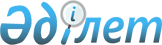 Об установлении публичного сервитутаПостановление акимата Бейнеуского района Мангистауской области от 12 октября 2020 года № 281. Зарегистрировано Департаментом юстиции Мангистауской области 14 октября 2020 года № 4315
      В соответствии с подпунктом 5-1) статьи 17 и пунктом 4  статьи 69 Земельного кодекса Республики Казахстан от 20 июня 2003 года акимат Бейнеуского района ПОСТАНОВЛЯЕТ:
      1. Установить публичный сервитут сроком на 49 (сорок девять) лет без изъятия земельных участков у собственников и землепользователей акционерному обществу "Транстелеком" на земельные участки общей площадью 81,1772 гектар (земли запаса Бейнеуского района – 47,7332 гектар, село Боранкул – 8,9527 гектар, село Есет – 5,0794 гектар, село Сарга – 7,3705 гектар, село Бейнеу – 9,8604 гектар, село Толеп – 2,1810 гектар) для прокладки и эксплуатации волоконно-оптической линии связи.
      2. Государственному учреждению "Бейнеуский районный отдел земельных отношений, архитектуры и градостроительства" (Елемесов Н.) обеспечить государственную регистрацию настоящего постановления в органах юстиции, его официальное опубликование в средствах массовой информации.
      3. Контроль за исполнением настоящего постановления возложить на заместителя акима района Темирова Ж.
      4. Настоящее постановление вступает в силу со дня государственной регистрации в органах юстиции и вводится в действие со дня его первого официального опубликования.
					© 2012. РГП на ПХВ «Институт законодательства и правовой информации Республики Казахстан» Министерства юстиции Республики Казахстан
				
      Временно исполняющий обязанности акима Бейнеуского района 

Р. Шалбаев
